Jésus est le bon berger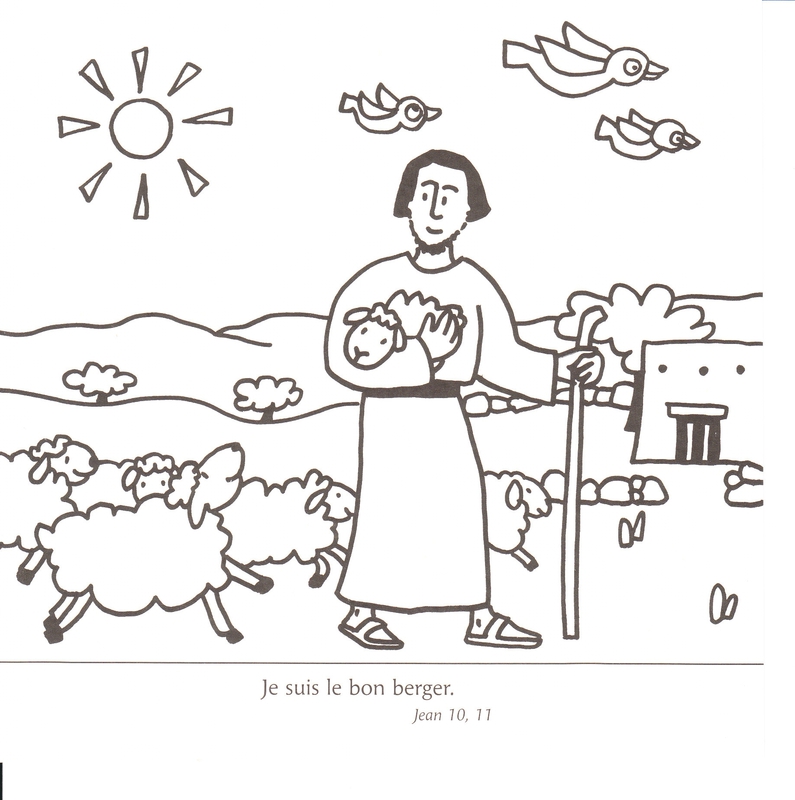 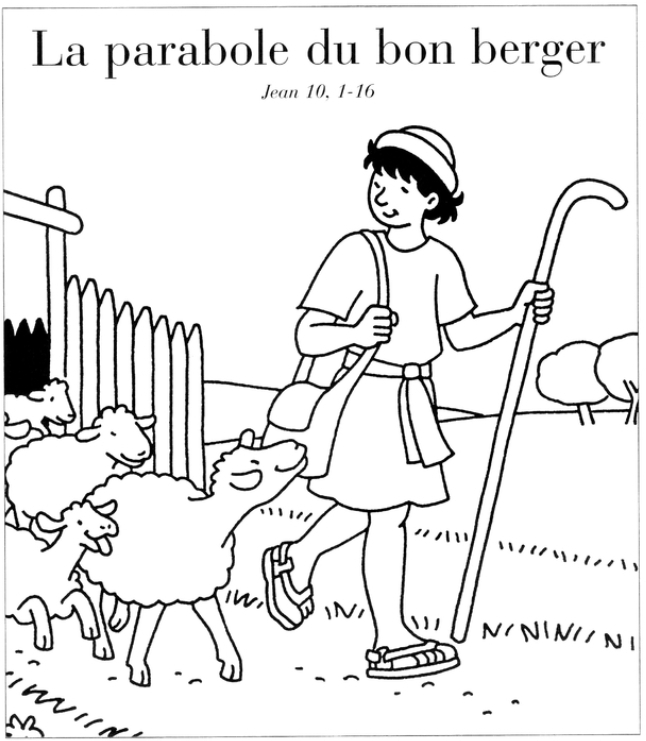 